First classification of malocclusion : skeletal (A-P, vertical ,transverse)/soft tissue /habit /dental and local factor1 )A-P points          A :deepest concavity on maxilla    B: deepest point on mandible Patient should be at natural head position or Frankfort plan should be parallel to the floor Values : A pointshould be ant to b point 2-3 mm ( class 1 ),     >2-3 ( class 2 )  ,   < 2-3 ( class 3) Convexity of the face :      glabella: most prominent part of the face and head subnasal :point where nose meets upper lip pogonion :  prominantpoint of the chin values : straight points :class 1  , convex face : class2 ,  concave face :class 3class 2 causes  :mandible retrusion (main ),max. protrusion ,max.teeth more proclined ,ant growth rotation cranial base angle influncesthe position of mandible (ant growth rotation ,post growth rotaion ) class 3 causes :mandibular protrusion , max.retrusion ,ant growth rotation 2)verticle relationship Take the readings from side view Lower facial height   faces divided into 3 thirds  from( hair line-glabella –sub nasal –menton ), the lower third from subnasal and menton also divided into: upper lip height (from subnasal to the opening of the lip ),lower lip height (opening of the lip to the menton )Frankfort-mandibl plan angle Normally meet at the occipt bone (28 degree)if ant to it(increase lower facial height- angle > 28 )If post to it (decrease lower facial heigh- angle <28 )Ant open bite due to :habit, skeletal (post growth rotation ),soft tissue, localized failure of eruption 3)transverse : u have to take the readings infront of patient or above  Transvers( asymmetry of the face) oral manifestationsCross bite: lower posterior teeth buccal than upperScissor bite: upper post more buccalythan lowerMost important  words that describe transverse stage ( u have to determine if its ant or post /uni or bilateral /with or without displasment )CEPHLOMETRY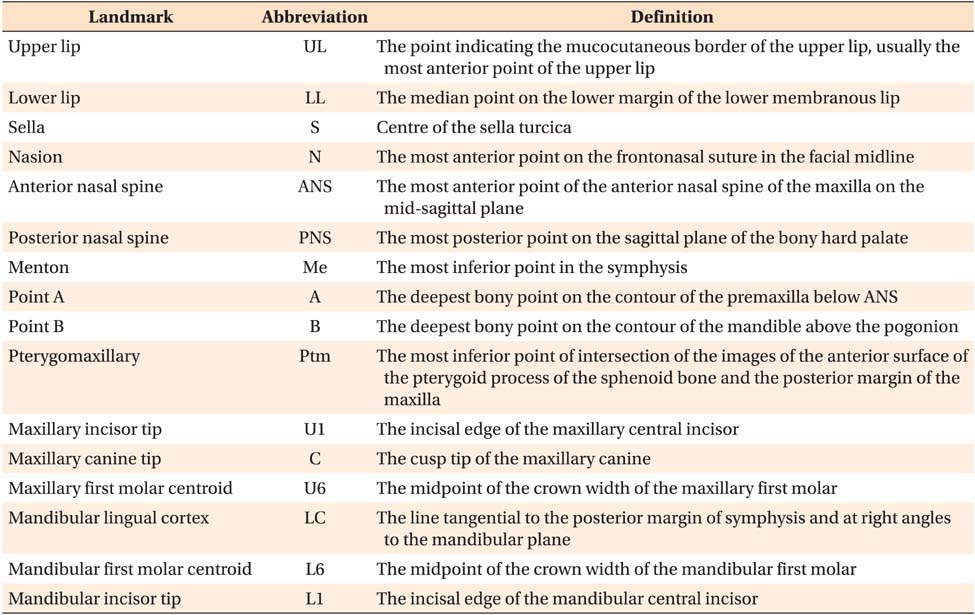 Type ofskull xray :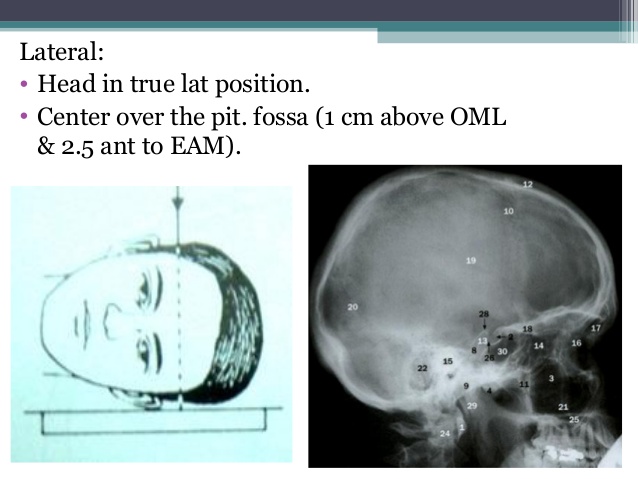 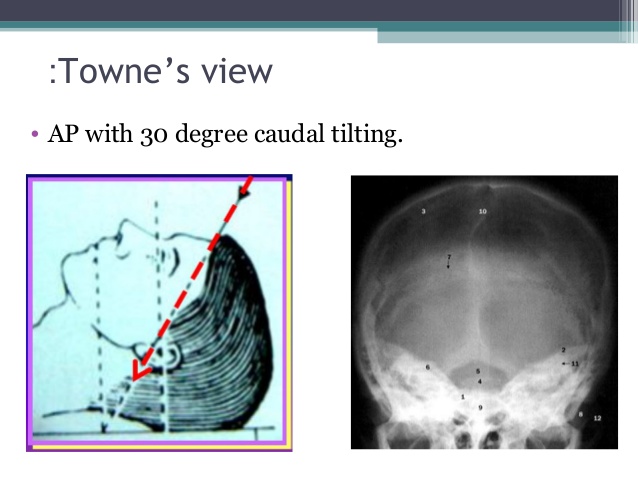 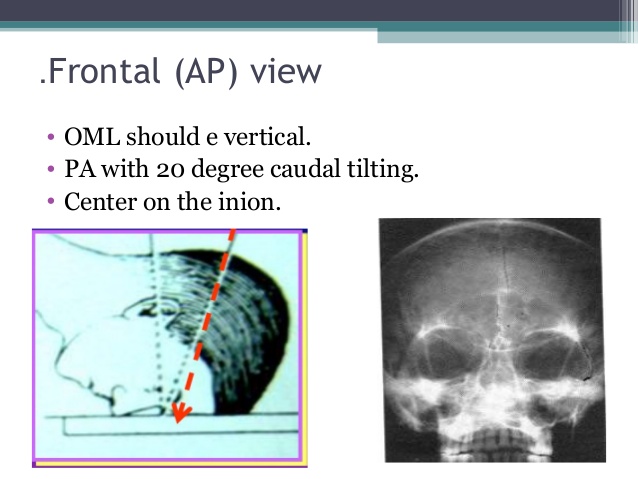 ROLES OF SOFTTISSUE IN MALOCCLUSION (worse-help-cause the malocclusion-increase the stability )Equilibrium theory :natural zone affected by many forces 1)intrinsic forces : lip, cheeks, tongue  2)extrinsic by habits 3)occlusal forces ( important***)especially ant component of the force 4)pdl tissue 1)lipLip at rest : (contour –lip line –competence )1)contour :everted decrease the activity of the lip  proclined teeth  والعكس صحيح 2) lip competence  if incompetent lip mouth breather3)lip linelower lip covers 1/3 upper incisor (if <1/3 low lip line retroclined teeth ) العكس صحيحAt function (ant oral seal- activity of thelower lip )1)ant-oral seal (lipto lip  ) Swallowing pattern (infantile pattern :lower lip with ant part of the tongue), (adult pattern :teeth come to occlusion , lips together,posterior part of the tongue)How to achieve the seal   : circumoral muscular activity , forward  mandibular positioning ,tongueto lowerlip seal Lower lip activity (hyperactive lower lip retroclined lower teeth )2)Tongue Tongue at rest most important than at function At rest ( size and position ) at function (adapted tongue and 1ry endogenous )3)Pdl Is a stabilization factor that balance the forces between the tongue and lip Digit sucking : a symmetrical ,localized to ant teeth ,upper teeth proclined Adenoid : over eruption of teeh , increase  lower facial height m mandible will move downward and backward Roles of soft tissue in malocclusion 1)To reah the stability in class 2 div 1 u hav  to reach : lip to lip –and stop habits 2)In class 3 the soft tissue will decrease the severity of malocclusion3)Hyperactive lip +low lip line = class 2 div14)Hyperactive;ip + high lip line = class2 div 25)How to dx high labial frenum attachment ?    1.blanching test      2.PA radiograph6)cleft after surgerythe fibrous tissue will grow and prevent the maxilla from continuing   its growth ETIOLOGY OF MALOCUSION skeletal –soft-localized(variation of number,size and position)1)Variation of number (supernumerary –hypodontia- early loss of primary )Supernumerary :Conical : small ,cause spacing ,not preventeruption of teeth Tuberculate :prevent teeth eruption , diagnosed by occlusal radiograph or OPG Supplemental :normal shape of tooth Odontom :it might becompound or complexhYpodontia eg .of interceptive tx when dentist noticed that lat incisor is missing :early extraction of B ,C so 3 can easily erupt when u have  unilateral missing lateral inciso on the other side u will have peg shaped lat .incisor Result of missing centralsincisor :midline shift ,increase oj,mesial drifting for molars Early loss of D :will affect molar relationship and causes minimally midline shiftEarly loss ofE:6 driffting and causing  5 impaction Type of extractions :1)compensating :extraction of the opposite arch to maintain molars relationship2) balancing : extractin in the same jawbut R and L TO prevent midline shift *Most common cause for preventing eruption : tuberculate >odontom >rare conical *Always when 1ry teeth are missing the permanent is missing too                *When permanent is missing primary might be infra occluded                 *Infraoccluded  teeth in the cases of 1) missing 4,5   2)1ry teeth ankylosed to the bone                  *Clinical signs that indicates exiting of supernumerary teeth  1) existanceof extra tooth 2)delay  in permanent teeth eruption 3) median diastema  4) asymmetry of eruption                    *hypodontia usually associated with microdontia 